ҠАРАР                                                                              ПОСТАНОВЛЕНИЕ 06  октябрь 2022й.                              №181	    06  октября 2022 г.О присвоении адреса        Руководствуясь Федеральным законом от 06.10.2003 №131-ФЗ "Об общих принципах организации местного самоуправления в Российской Федерации", Федеральным законом от 28.12.2013 №443-ФЗ "О федеральной информационной адресной системе и о внесении изменений в Федеральный закон "Об общих принципах организации местного самоуправления в Российской Федерации", Правилами присвоения, изменения и аннулирования адресов, утвержденными Постановлением Правительства Российской Федерации от 19.11.2014 №1221, Приказом Минфина России от 05.11.2015 №171н «Об утверждении Перечня элементов планировочной структуры, элементов улично-дорожной сети, элементов объектов адресации, типов зданий (сооружений), помещений, используемых в качестве реквизитов адреса, и правил сокращенного наименования адресообразующих элементов»,  ПОСТАНОВЛЯЮ:1. Присвоить следующий адрес:Земельному участку с кадастровым номером 02:07:160901:470 присвоить адрес: Российская Федерация, Республика Башкортостан, Бакалинский муниципальный район, Сельское поселение  Староматинский сельсовет, село Новые Маты, улица  Ленина, земельный участок 32/2;Земельному участку с кадастровым номером 02:07:160901:471 присвоить адрес: Российская Федерация, Республика Башкортостан, Бакалинский муниципальный район, Сельское поселение  Староматинский сельсовет, село Новые Маты, улица  Ленина, земельный участок 32/1;Земельному участку с кадастровым номером 02:07:160901:472 присвоить адрес: Российская Федерация, Республика Башкортостан, Бакалинский муниципальный район, Сельское поселение  Староматинский сельсовет, село Новые Маты, улица  Ленина, земельный участок 32/3;Земельному участку с кадастровым номером 02:07:160901:76 присвоить адрес: Российская Федерация, Республика Башкортостан, Бакалинский муниципальный район, Сельское поселение  Староматинский сельсовет, село Новые Маты, улица  Советская, земельный участок 32;Земельному участку с кадастровым номером 02:07:160901:74 присвоить адрес: Российская Федерация, Республика Башкортостан, Бакалинский муниципальный район, Сельское поселение  Староматинский сельсовет, село Новые Маты, улица  Советская, земельный участок 36;Жилому дому присвоить адрес: Российская Федерация, Республика Башкортостан, Бакалинский муниципальный район, Сельское поселение  Староматинский сельсовет, село Новые Маты, улица  Советская, дом 32;Жилому дому с кадастровым номером 02:07:160901:186 присвоить адрес: Российская Федерация, Республика Башкортостан, Бакалинский муниципальный район, Сельское поселение  Староматинский сельсовет, село Новые Маты, улица  Советская, дом 36;Жилому дому с кадастровым номером 02:07:151001:1236 присвоить адрес: Российская Федерация, Республика Башкортостан, Бакалинский муниципальный район, Сельское поселение  Староматинский сельсовет, село Старые Маты, улица  Лесная,  дом 24;Строению с кадастровым номером 02:07:151001:1242 присвоить адрес: Российская Федерация, Республика Башкортостан, Бакалинский муниципальный район, Сельское поселение  Староматинский сельсовет, село Старые Маты, улица  Мира,  строение 84А.Глав Сельского поселения Староматинский сельсовет                                                                                Т.В.Кудряшова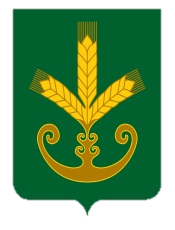 Башкортостан РеспубликаҺыБакалы районы муниципаль районыныңИςке Маты ауыл советыауыл биләмәһе Хакимиәте__________________________________Республика БашкортостанАдминистрация сельского поселенияСтароматинский сельсоветмуниципального районаБакалинский район_______________________________